เอกสารที่ต้องแนบมาด้วย** สำเนาบัตรประชาชน หรือ รูปถ่ายบัตรประชาชน / สำเนาทะเบียนบ้าน / วุฒิการศึกษา **แบบฟอร์มการกรอกสมัครเรียนแบบฟอร์มการกรอกสมัครเรียนแบบฟอร์มการกรอกสมัครเรียนแบบฟอร์มการกรอกสมัครเรียนแบบฟอร์มการกรอกสมัครเรียน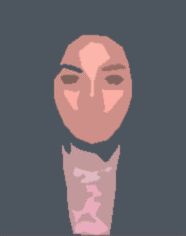 ติดรูปชื่อ - นามสกุลชื่อเล่นเบอร์โทรเพศอายุน้ำหนักวัน/เดือน/ปี เกิดส่วนสูงสถานะภาพมีพี่น้องคนระดับภาษาญี่ปุ่นที่อยู่จังหวัดสถานศึกษาล่าสุดวุฒิการศึกษาประวัติการทำงานทำไมถึงอยากไปทำงานประเทศญี่ปุ่นแนะนำตัวเองจุดแข็ง/จุดอ่อนในตัวคุณคิดอย่างไรกับงานดูแลผู้สูงอายุหากมีปัญหากับเพื่อนร่วมงานคุณจะทำอย่างไรกรณีฉุกเฉินบุคคลที่ติดต่อได้แจ้ง  ชื่อ – นามสกุล (ความเกี่ยวข้อง) / ที่อยู่ /เบอร์โทรกรณีฉุกเฉินบุคคลที่ติดต่อได้แจ้ง  ชื่อ – นามสกุล (ความเกี่ยวข้อง) / ที่อยู่ /เบอร์โทรกรณีฉุกเฉินบุคคลที่ติดต่อได้แจ้ง  ชื่อ – นามสกุล (ความเกี่ยวข้อง) / ที่อยู่ /เบอร์โทรกรณีฉุกเฉินบุคคลที่ติดต่อได้แจ้ง  ชื่อ – นามสกุล (ความเกี่ยวข้อง) / ที่อยู่ /เบอร์โทรกรณีฉุกเฉินบุคคลที่ติดต่อได้แจ้ง  ชื่อ – นามสกุล (ความเกี่ยวข้อง) / ที่อยู่ /เบอร์โทรกรณีฉุกเฉินบุคคลที่ติดต่อได้แจ้ง  ชื่อ – นามสกุล (ความเกี่ยวข้อง) / ที่อยู่ /เบอร์โทรทราบข่าวสารจากที่ใด